Cromwell Endurance GB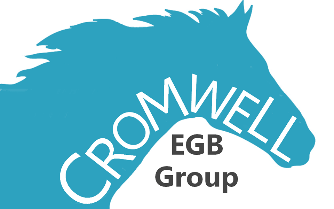 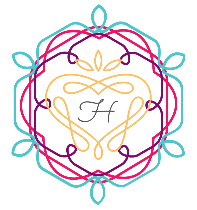 Hanslope Sunday 5th August 201816km Pleasure Ride (including trot-up) VENUE: Station Rd, Castlethorpe, Milton Keynes, MK19 7HRENTRY FEE: Members - £15 Non-Member £23 (include temporary day fee for insurance)ENTRIES TO: Sam Hunt, 120 Hellyer Way, Bourne End, SL8 5XW. samanthajhunt@aol.com - 07768 340413ENTRIES CLOSE: Friday 3RD August 2018RIDER DETAILSRIDER DETAILSRIDER DETAILSRIDER DETAILSHORSE DETAILSHORSE DETAILSNameNameNameAddressAddressAgeAddressAddressHorse/ponies must be 4 years or over. Stallions must be have blue warning ribbons.The ride is being organised under Endurance GB rules, which I will observe. A copy of the rules will be on display at the ride or can be purchased from the office at Stoneleigh. A hard hat must be worn with the chinstrap securely fastened and must be of standard British PAS 015: 1998 or 2011 provided it is BSI Kite marked; European VG1 01.040: 2014-12 without Kite Mark; American ASTM F1163: 2004a or 04a onwards provided it is SEI marked; SNELL E2001, Australian and New Zealand AS/NZS 3838: 2006 onwards provided it is SAI global marked. If riding footwear without a heel is worn, a suitable caged front to the stirrup must be fitted. Competitors may not ride in Wellington Boots. Whips must not exceed 75cm in length. Spurs are not permitted.Horse/ponies must be 4 years or over. Stallions must be have blue warning ribbons.The ride is being organised under Endurance GB rules, which I will observe. A copy of the rules will be on display at the ride or can be purchased from the office at Stoneleigh. A hard hat must be worn with the chinstrap securely fastened and must be of standard British PAS 015: 1998 or 2011 provided it is BSI Kite marked; European VG1 01.040: 2014-12 without Kite Mark; American ASTM F1163: 2004a or 04a onwards provided it is SEI marked; SNELL E2001, Australian and New Zealand AS/NZS 3838: 2006 onwards provided it is SAI global marked. If riding footwear without a heel is worn, a suitable caged front to the stirrup must be fitted. Competitors may not ride in Wellington Boots. Whips must not exceed 75cm in length. Spurs are not permitted.TelephoneTelephoneHorse/ponies must be 4 years or over. Stallions must be have blue warning ribbons.The ride is being organised under Endurance GB rules, which I will observe. A copy of the rules will be on display at the ride or can be purchased from the office at Stoneleigh. A hard hat must be worn with the chinstrap securely fastened and must be of standard British PAS 015: 1998 or 2011 provided it is BSI Kite marked; European VG1 01.040: 2014-12 without Kite Mark; American ASTM F1163: 2004a or 04a onwards provided it is SEI marked; SNELL E2001, Australian and New Zealand AS/NZS 3838: 2006 onwards provided it is SAI global marked. If riding footwear without a heel is worn, a suitable caged front to the stirrup must be fitted. Competitors may not ride in Wellington Boots. Whips must not exceed 75cm in length. Spurs are not permitted.Horse/ponies must be 4 years or over. Stallions must be have blue warning ribbons.The ride is being organised under Endurance GB rules, which I will observe. A copy of the rules will be on display at the ride or can be purchased from the office at Stoneleigh. A hard hat must be worn with the chinstrap securely fastened and must be of standard British PAS 015: 1998 or 2011 provided it is BSI Kite marked; European VG1 01.040: 2014-12 without Kite Mark; American ASTM F1163: 2004a or 04a onwards provided it is SEI marked; SNELL E2001, Australian and New Zealand AS/NZS 3838: 2006 onwards provided it is SAI global marked. If riding footwear without a heel is worn, a suitable caged front to the stirrup must be fitted. Competitors may not ride in Wellington Boots. Whips must not exceed 75cm in length. Spurs are not permitted.EmailEmailHorse/ponies must be 4 years or over. Stallions must be have blue warning ribbons.The ride is being organised under Endurance GB rules, which I will observe. A copy of the rules will be on display at the ride or can be purchased from the office at Stoneleigh. A hard hat must be worn with the chinstrap securely fastened and must be of standard British PAS 015: 1998 or 2011 provided it is BSI Kite marked; European VG1 01.040: 2014-12 without Kite Mark; American ASTM F1163: 2004a or 04a onwards provided it is SEI marked; SNELL E2001, Australian and New Zealand AS/NZS 3838: 2006 onwards provided it is SAI global marked. If riding footwear without a heel is worn, a suitable caged front to the stirrup must be fitted. Competitors may not ride in Wellington Boots. Whips must not exceed 75cm in length. Spurs are not permitted.Horse/ponies must be 4 years or over. Stallions must be have blue warning ribbons.The ride is being organised under Endurance GB rules, which I will observe. A copy of the rules will be on display at the ride or can be purchased from the office at Stoneleigh. A hard hat must be worn with the chinstrap securely fastened and must be of standard British PAS 015: 1998 or 2011 provided it is BSI Kite marked; European VG1 01.040: 2014-12 without Kite Mark; American ASTM F1163: 2004a or 04a onwards provided it is SEI marked; SNELL E2001, Australian and New Zealand AS/NZS 3838: 2006 onwards provided it is SAI global marked. If riding footwear without a heel is worn, a suitable caged front to the stirrup must be fitted. Competitors may not ride in Wellington Boots. Whips must not exceed 75cm in length. Spurs are not permitted.EGB membership numberEGB membership numberHorse/ponies must be 4 years or over. Stallions must be have blue warning ribbons.The ride is being organised under Endurance GB rules, which I will observe. A copy of the rules will be on display at the ride or can be purchased from the office at Stoneleigh. A hard hat must be worn with the chinstrap securely fastened and must be of standard British PAS 015: 1998 or 2011 provided it is BSI Kite marked; European VG1 01.040: 2014-12 without Kite Mark; American ASTM F1163: 2004a or 04a onwards provided it is SEI marked; SNELL E2001, Australian and New Zealand AS/NZS 3838: 2006 onwards provided it is SAI global marked. If riding footwear without a heel is worn, a suitable caged front to the stirrup must be fitted. Competitors may not ride in Wellington Boots. Whips must not exceed 75cm in length. Spurs are not permitted.Horse/ponies must be 4 years or over. Stallions must be have blue warning ribbons.The ride is being organised under Endurance GB rules, which I will observe. A copy of the rules will be on display at the ride or can be purchased from the office at Stoneleigh. A hard hat must be worn with the chinstrap securely fastened and must be of standard British PAS 015: 1998 or 2011 provided it is BSI Kite marked; European VG1 01.040: 2014-12 without Kite Mark; American ASTM F1163: 2004a or 04a onwards provided it is SEI marked; SNELL E2001, Australian and New Zealand AS/NZS 3838: 2006 onwards provided it is SAI global marked. If riding footwear without a heel is worn, a suitable caged front to the stirrup must be fitted. Competitors may not ride in Wellington Boots. Whips must not exceed 75cm in length. Spurs are not permitted.DOB if under 21: Riders 12 and under must be accompanied by an adult (18+)DOB if under 21: Riders 12 and under must be accompanied by an adult (18+)Horse/ponies must be 4 years or over. Stallions must be have blue warning ribbons.The ride is being organised under Endurance GB rules, which I will observe. A copy of the rules will be on display at the ride or can be purchased from the office at Stoneleigh. A hard hat must be worn with the chinstrap securely fastened and must be of standard British PAS 015: 1998 or 2011 provided it is BSI Kite marked; European VG1 01.040: 2014-12 without Kite Mark; American ASTM F1163: 2004a or 04a onwards provided it is SEI marked; SNELL E2001, Australian and New Zealand AS/NZS 3838: 2006 onwards provided it is SAI global marked. If riding footwear without a heel is worn, a suitable caged front to the stirrup must be fitted. Competitors may not ride in Wellington Boots. Whips must not exceed 75cm in length. Spurs are not permitted.Horse/ponies must be 4 years or over. Stallions must be have blue warning ribbons.The ride is being organised under Endurance GB rules, which I will observe. A copy of the rules will be on display at the ride or can be purchased from the office at Stoneleigh. A hard hat must be worn with the chinstrap securely fastened and must be of standard British PAS 015: 1998 or 2011 provided it is BSI Kite marked; European VG1 01.040: 2014-12 without Kite Mark; American ASTM F1163: 2004a or 04a onwards provided it is SEI marked; SNELL E2001, Australian and New Zealand AS/NZS 3838: 2006 onwards provided it is SAI global marked. If riding footwear without a heel is worn, a suitable caged front to the stirrup must be fitted. Competitors may not ride in Wellington Boots. Whips must not exceed 75cm in length. Spurs are not permitted.Emergency Contact Name & Number: Emergency Contact Name & Number: Emergency Contact Name & Number: Emergency Contact Name & Number: Emergency Contact Name & Number: Emergency Contact Name & Number: I understand that, save for death or personal injury caused by negligence, neither the organising committee of the ride, nor Endurance GB, accept any liability for any accident, damage, injury or illness to horses, owners, riders, ground spectators or any other person or property whatsoever. I understand that riding is a risk sport and that I will only compete if I am fit and competent to undertake the class I have entered.I understand that, save for death or personal injury caused by negligence, neither the organising committee of the ride, nor Endurance GB, accept any liability for any accident, damage, injury or illness to horses, owners, riders, ground spectators or any other person or property whatsoever. I understand that riding is a risk sport and that I will only compete if I am fit and competent to undertake the class I have entered.I understand that, save for death or personal injury caused by negligence, neither the organising committee of the ride, nor Endurance GB, accept any liability for any accident, damage, injury or illness to horses, owners, riders, ground spectators or any other person or property whatsoever. I understand that riding is a risk sport and that I will only compete if I am fit and competent to undertake the class I have entered.I understand that, save for death or personal injury caused by negligence, neither the organising committee of the ride, nor Endurance GB, accept any liability for any accident, damage, injury or illness to horses, owners, riders, ground spectators or any other person or property whatsoever. I understand that riding is a risk sport and that I will only compete if I am fit and competent to undertake the class I have entered.I understand that, save for death or personal injury caused by negligence, neither the organising committee of the ride, nor Endurance GB, accept any liability for any accident, damage, injury or illness to horses, owners, riders, ground spectators or any other person or property whatsoever. I understand that riding is a risk sport and that I will only compete if I am fit and competent to undertake the class I have entered.I understand that, save for death or personal injury caused by negligence, neither the organising committee of the ride, nor Endurance GB, accept any liability for any accident, damage, injury or illness to horses, owners, riders, ground spectators or any other person or property whatsoever. I understand that riding is a risk sport and that I will only compete if I am fit and competent to undertake the class I have entered.I am paying the correct amount by BACS to Sort Code: 09-01-53 Account: 23085482. Please reference: ‘HANS’ and your surname. I am paying the correct amount by BACS to Sort Code: 09-01-53 Account: 23085482. Please reference: ‘HANS’ and your surname. I am paying the correct amount by BACS to Sort Code: 09-01-53 Account: 23085482. Please reference: ‘HANS’ and your surname. I am paying the correct amount by BACS to Sort Code: 09-01-53 Account: 23085482. Please reference: ‘HANS’ and your surname. I am paying the correct amount by BACS to Sort Code: 09-01-53 Account: 23085482. Please reference: ‘HANS’ and your surname. I enclose a cheque for the correct amount made payable to ‘ENDURANCE GB’I enclose a cheque for the correct amount made payable to ‘ENDURANCE GB’I enclose a cheque for the correct amount made payable to ‘ENDURANCE GB’I enclose a cheque for the correct amount made payable to ‘ENDURANCE GB’I enclose a cheque for the correct amount made payable to ‘ENDURANCE GB’Signature of Rider or, if rider under 18yo, Parent/Guardian:Signature of Rider or, if rider under 18yo, Parent/Guardian:Signature of Rider or, if rider under 18yo, Parent/Guardian:Name of accompanying adult if rider is 12 or under:Name of accompanying adult if rider is 12 or under:Name of accompanying adult if rider is 12 or under: